Праздничное мероприятие«Я в  этом селе живу, я это село люблю».Составитель: Директор МКУ «Петропавловский СДК» Луканина Л.Н.Время и место проведения праздника: на территории Петропавловского дома культуры – 13 июля 2019 г. в 18.00.На территории дома культуры - работает торговля, детские аттракционы.Реквизит:Реклама приглашение на праздник, приглашения юбилярам: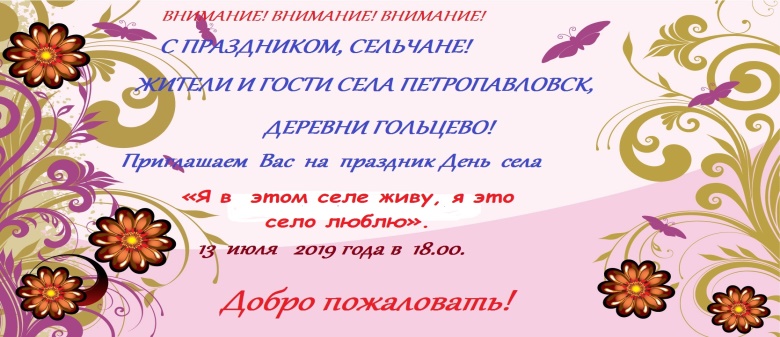 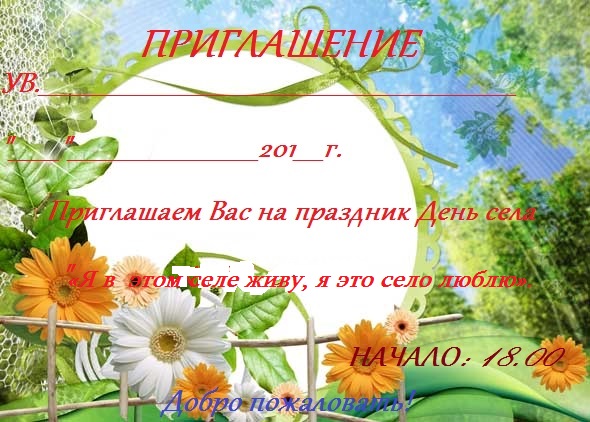 Оформление сцены: Воздушные шары, флажки, плакат «С праздником!».Музыкальное оформление: песня в записи «Петропавловский вальс» сл.С.Целищева, муз.Ф.Конькова в исполнении Р.Ермухаметова,   фонограмма песни«Большой хоровод», народные песни в записи, фонограмма частушки, народные песни «Деревенька моя старая», «Живёт село», «Маленькая деревенька за горой», песни «Помолимся за родителей», «Родительский дом», колыбельная «Спят усталые игрушки», песни «Учат в школе», «Мы желаем счастья вам», «Обручальное кольцо», «Я гадаю на ромашке».Продукты для приготовления каши Саламата: крупа пшеничная -6 кг, мясо свиное 4 кг или 6 банок свиной тушёнки, масло сливочное 1 кг, масло растительное 1б.Действующие лица: 2 ведущие - девушки в народных платьях.*Звучит песня в записи «Петропавловский вальс» сл.С.Целищева, муз.Ф.Конькова в исполнении Р.Ермухаметова,на сцену выходит  ансамбль «Непоседы» с воздушными шарами, танцуют и  ведущие.Ведущая 1.- Добрый вечер, дорогие односельчане и гости заезжие, гости званные, да желанные!Ведущая 2.- Мы праздник села сегодня отмечаем - «Я в  этом селе живу, я это село люблю».Ведущая1 - Жива наша малая Родина, а значит вместе с ней и мы.Ведущая 2- Да будет мир, согласие и счастье. Да здравствует наш Петропавловск, да здравствуют наши жители и гости.Село Петропавловск… Его не увидишь на карте мира, но оно так много значит для нас. Мы здесь живем, трудимся, справляем свадьбы, держим на руках своих первенцев, затем ведем их за руку в школу, а там внуки, правнуки. Такова жизнь.Ведущая 1- А как, рады мы гостям! Ну, какой же праздник без них? Проходят годы, столетия, и мы с вами делаем историю своей малой Родины. И как приятно, что историю нашего села, его становление, развитие, его главное богатство – люди, нашли отражение в наших ежегодных праздниках.*поздравление ансамбля «Непоседы», читают стихи.1.С днем села я поздравляю
Всех, кто проживает в нем,
Счастья вам, добра желаю,
Чтоб уютно было в нем.
2.Вместе весело и дружно
Встретим с вами День села,
Не стихают песни, пляски
Пусть до самого утра.
3.Счастья вам, односельчане,
Урожаев на полях,
Колосится пусть пшеница,
Зреют пусть плоды в садах.
4.Я желаю рек молочных
И,  творожных берегов,
Будет больше пусть работы
И поменьше пустых слов.
5.Пусть деревня процветает,
Богатеет лишь пускай.
А сейчас — народ наш славный,
Отрывайся и гуляй!
 6.Будьте вы дружны, селяне,
За свой дом стойте горой,
Улучшайте его неустанно,
И не ругайтесь вы порой.
7.Процветания, успехов,
Чтоб порядок был у вас,
Много радости и смеха,Чтоб был добрым каждый час.8.Мы село свое поднимем,
Чтоб остались дети в нем,
Внуки, правнуки гордились,
Чтоб родным нашим селом.9.Жителям — достатка, счастья
Пожелаю нынче.
Лучше ведь села, чем,  наше,
Ты в стране не сыщешь.10.  Ах, деревня моя хлопотунья,
Сто пятнадцать уж лет ты живёшь!
Поздравляем тебя с юбилеем,
Будь, деревня, всегда молодой!
Нам на радость - гляди веселее,
Наше счастье - быть рядом с тобой!
 11.Пусть богатой, доброй, щедрой
Будет Матушка-земля,
Я желаю, чтобы счастлив
Каждый был: Вместе: и ты, и я!*исполнение песни «Большой хоровод» ансамбля «Непоседы» Автор текста (слов):Жигалкина Е.Композитор (музыка):Хайт А.* исполнение  частушек  ансамбля «Непоседы»ЧАСТУШКИ-Мы сейчас  для вас споём,Как в Петропавловске живём.Здесь дома среди лесов,Среди птичьих голосов.-В лес идём мы погулятьИ грибов насобирать.Мы их солим, жарим, сушим.А зимою будем кушать.-Летом в жаркую погоду,В реченьке купаемся.А зимой в лесу на санках.Мы с горы катаемся.-Здесь у нас в любом дворе,Есть своя площадка.Бабушки на тренажёрах.Делают зарядку. -Что сидите, мужики,
Штаны протираете?
В поле только сорняки,
А вы все гуляете-Я накрашу губки ярко,
Я пойду через село,
Будет всем ребятам жарко,
Ну а мне-то - весело.-Ой, деды, деды, деды!
До чего же вы хитры,
Как иду я по воду -
Седина вам в бороду.-У меня на сарафане
Косолапы петухи;
Я сама не косолапа —
Косолапы женихи.-Раньше был колхоз у нас, 
Люди жили — просто класс!
А потом — ЗАО, АО,
И не стало ничего.-Нашу речку еле видно,Берега все в тине.Она сильно обмелела,Рыбы нет в помине. -Эх, топни нога,
Топни -  правенькая,
Мы плясать пойдём,
Хоть и маленькие.-Мы свою деревню любим,И всегда жить будем тут!Ну а в город не поедем,Даже если позовут.-У частушки есть начало,
У частушки есть конец.
Кто частушки наши слушал,
Прямо скажем - молодец!Вместе: - Мы пропели Вам частушки,Ох, и стало жарко.А вы  слушали их,Громче хлопайте за них!*Детям из ансамбля «Непоседы» за выступление дарят подарки, под музыку  уходят со сцены.*Звучит в записи  народная песня «Деревенька моя старая».Ведущая 2- А сейчас наступил торжественный момент, на сцену для поздравления приглашаем: (проговаривают поочерёдно)- Фирдаусу  Муллахматовну  Якупову  главу Петропавловского сельского поселения;- Любовь Анатольевну Власову директора Петропавловской школы;- Нину Александровну Антипину председателя Совета ветеранов; -  слово гостям………………………………………………………………………………………………..………………………………………………………………………………………………………………….*номер худ.сам-ти:_________________________________________________________________Ведущая 1- Сегодня   нашему замечательному  селу исполнилось 203 года. А красивейшая деревня Гольцево празднует юбилей -115 летие.  И хотя, этот день не отмечен в календаре, мы отметим его красным цветом в летописи нашей истории.Ведущая 2- Где человек  родился – там сгодился.Толкует об этом наш народ.Там где ты рос, учился и трудился,Где был, и будет продолжаться род.Там, где приветливей и ярче светит солнце,Где самый ласковый и тёплый в мире дождь…Всё это – малой Родиной зовётся,Той, без которой ты не проживёшь.А сейчас, с удовольствием приглашаем  Сергея Анатольевича Целищева  нашего земляка, директора Октябрьского музея, который в течении многих лет собирал фотоматериалы  и воспоминания для нашего поселения: это и написанная песня «Петропавловский вальс», выпуск сборников, книг, снятый фильм и многое другое.(историческая справка).*номер худ.сам-ти:_______________________________________________________________*Объявление о начале спортивных игр – проводит незаменимый помощник Альберт Вакилович Якупов.*Звучит  в записи народная песня « Живёт село».1.Номинация «Активисты села», «Спонсоры».Ведущая 1 -Пусть Бог дает вам много силы,                      Здоровья, радость и успех,                       Вы так добры и так красивы,                       Я искренне люблю вас всех!                     Благодарю за помощь и участье!                     Пускай судьба воздаст за доброту,                     И пусть жизнь будет только в вашей власти,                      Найдутся силы воплотить мечту.                      Пусть каждый день встречает нежным светом,                      И вдохновением для новых важных дел,                      Пускай везёт с рассвета до рассвета,                      Чтоб счастьем неподдельным взгляд горел!                     Вас всей душой благодарю                      За помощь Вашу и старания,                      Спасибо Вам я говорю,                      И блага всем я Вам желаю! 
На сцену приглашаются активисты:-Туголуков Сергей Михайлович – участник районного конкурса –фестиваля патриотической песни «А память сердце бережёт…»;- Поляков Дмитрий – участник районного конкурса ведущих «Созвездие  ведущих»;- Банникова Марсима  Вакильевна – участница краевого праздника Хлебный Спас;- Туголукова Вера Дмитриевна;- Судакова Лилия Николаевна;- Уколова Нина Сергеевна;- Снегирёва Лидия Аркадьевна;- Товмасян Любовь Ивановна;- Уколов Валерий Игоревич;- Якупов Альберт Вакилович;- Бурцева Николая Алексеевича;- Бурцеву Веру Петровну;- Кулагина Геннадия Ивановича;- Целищева Виктора Леонидовича;- Луканина Григория Фёдоровича;- Мережникова Михзаила. 2. Номинация «Старожилы» .     Ведущая 2-  Вас уважительно зовём мы «старожилы»,                           Ведь сколько испытать вам довелось!                           Вы – народа коренная жила,                           Вы – России становая ось!Долгожителями нашего села по праву считаются:- Анна Константиновна Кулагина;- Телепов Иван Афанасьевич;- Кокотов Николай Егорович;- Кокотов Валентин Егорович.      Счастья Вам, здоровья, любви близких и родных.  *Звучит песня в записи «Помолимся за родителей», приглашают на сцену, дарят подарки.*номер худ.сам- ти______________________________________________3.Номинация «Многодетная семья». Ведущая 1 –  Вы, несомненно, всех мудрей на белом свете,                          Ведь ваше счастье – это ваши дети!                          Дом смехом детским полон до краёв,                          Мы, честь и славу Вам сегодня воздаём.Честь и слава семьям: - Шалагиновых  Сергея Николаевича и Светланы Сергеевны;- Уколовых  Валерия Игоревича и Алёны Николаевны;- Тургуновых Равшана Рустамовича и Ирины Рафкатовны;- Кокотовых Алексея Михайловича и Ольги Николаевны. *Звучит песня в записи « Родительский дом», приглашают на сцену, дарят подарки.*номер худ.сам- ти______________________________________________4.Номинация «Новорожденные». Ведущая 2 – Рождаются вновь в Петропавловске дети,                         Их жизни любовь и добро осветят.                         Здесь дом их, мама, здесь начало всех начал,                         Здесь детства их надёжнейший причал!Поздравляем родителей новорождённых 2019 года:- Кокотовых Ольгу и Алексея с сынишкой Коленькой;- Южаковых Надежду и Сергея с сынишкой Ванечкой;- Переваловых Владимира и Ксению с сынишкой Саввой;- Накарякову Любовь с доченькой Валерией;- Емаеву   Анну и Петра  с сынишкой Костей.Приглашаем на сцену родителей, подаривших селу новых граждан!*Звучит песня в записи «  Спят, усталые игрушки», приглашают на сцену, дарят подарки.*номер худ.сам- ти______________________________________________5. Номинация «Первый раз, в первый класс».Ведущая 1 – Сядем мы за парты скоро,                         В нашей школе дорогой!                         И учительницу нашу,                         Встретим сердцем и душой.Первоклашки на сцену бегом, поздравляем и на отлично учиться желаем:- Южакову Варю;- Хасанова Вадима;- Колпакова Ерёму;- Кокотову Арину;- Банникову  Эвелину.*Звучит песня в записи « Учат в школе », приглашают на сцену, дарят подарки.*номер худ.сам- ти______________________________________________6.Номинация «Юбиляры года». Ведущая 1-  С юбилеем поздравляем                        И на сцену приглашаем…                        Желаем счастья и здоровья!                        Желаем бодрости и сил!                        Чтоб каждый день обычной жизни                        Вниманье, радость приносил.С искренностью и любовью  приглашаем на сцену:- Логинову Галину Ильиничну;- Бахматову Любовь Васильевну;- Мальцева Александра Степановича;- Дульцеву Людмилу Павловну; - Новикова Анатолия Николаевича;- Мальцеву Любовь Ивановну;- Кокотову Елену Георгиевну;- Уколову Нину Сергеевну;- Якупову Фирдаусу Муллахматовну;- Туголукову Веру Дмитриевну;- Змееву Александру Артемьевну;- Накарякова Сергея Васильевича;- Петрова Сергея Анатольевича;- Белкина Виталия Валентиновича;- Судакова Михаила Александровича;- Косимхужаеву Фирузу Рустамовну;- Белкину Оксану Анатольевну;- Рогожникова Максима Александровича ( инвалида детства).*Звучит песня в записи   «Маленькая деревенька за горой» приглашают на сцену, дарят подарки.*номер худ.сам- ти______________________________________________7.Номинация « Юбилейные свадьбы».Ведущая 2 – Пусть приходит в ваш дом счастья чистого свет,                            Пусть всегда будет в нём радость, мир и совет!с 55 летним юбилеем совместной жизни  поздравляем и приглашаем  прекраснейшую изумрудную пару:-Морозовых Анатолия Кесариевича и Нину Фёдоровну;с 50 летним юбилеем совместной жизни  поздравляем и приглашаем  красивейшую золотую пару:- Антипиных Виктора Семёновича и Нину Александровну;с 45 летним юбилеем совместной жизни поздравляем и приглашаем замечательную   сапфировую  пару:- Валуевых Владимира Алексеевича и Нину Петровну;с 20 летним юбилеем совместной жизни поздравляем и приглашаем  очаровательную   фарфоровую   пару:- Валуевых Алексея Владимировича и Ольгу Владимировну.*Звучит песня в записи «  Мы желаем счастья Вам », приглашают на сцену, дарят подарки.*номер худ.сам- ти______________________________________________8.Номинация «Молодожёны». ?Ведущая 1 –  И на двоих теперь одно дыханье,                            И даль прекрасна и для Вас светла.
                            Любовь и счастье, нежные признанья                            Судьба вам щедро в жизни воздала.Приглашаем на сцену наших молодожёнов:-Туголуковых Александра и Диану.*Звучит песня в записи «   Обручальное кольцо », приглашают на сцену, дарят подарки.*номер худ.сам- ти______________________________________________9. Номинация «Летние фантазии нашего двора»- Снегирёву Галину Фёдоровну  Целищева Ивана Леонидовича ( за детскую площадку);- Судаковых Наису Николаевну  и Михаила Александровича ( детский дворик, творческий подход);- Мальцевых Любовь Ивановну и Александра Степановича За креативность и творческий подход);- Туголукову Елену Тимофеевну ( прекрасное оформление цветников);- Снегирёвых Любовь Георгиевну и Сергея Аркадьевича ( прекрасное оформление цветников).Ведущая 2- Как и в каждой семье, у нас в поселении было много забот и проблем. Но красивы наши люди и в делах. Проведён конкурс «Летние фантазии нашего двора». Пусть же сельчане радуют нас красотой и творчеством, да прибудет на земле красота и гармония. Сейчас мы приглашаем на сцену тех, кто украшал свой двор, украшал и наше село:*Звучит песня в записи « Я гадаю на ромашке », приглашают на сцену, дарят подарки.*номер худ.сам- ти______________________________________________10. Каша «Саламата».Ведущая 1-  Что - то гости, приуныли,                           Носики повесили.                           Наш - то,  кашки захотели,                           Ну, что ж тогда отведайте!Ведущая 2 –Наша каша «Саламата»,                          Витаминами богата.                          И с мясцом, и с сальцом,                          Ешьте сщас, а не потом!А вкуснейшей кашей угощает__________________________________________________________*Игры, конкурсы ( в приложении)*Концертные номераВедущий 2- Добра и счастья вам без края,                          Чтоб сердце билось без помех,                          Работа спорилась любая,                          Во всём сопутствовал успех!Ведущий 1- Концерт наш подошёл к концу,                          И вот, что получается:                          Всё хорошо, что хорошо-                          Что хорошо кончается!Вместе: До свидания! До новых встреч!*Заключительная песня.-Мы на свет родились,
Чтобы радостно жить.
Чтобы вместе играть,
Чтобы крепко дружить.
Чтоб улыбки друг другу
Дарить и цветы,
Чтоб исполнились в жизни
Все наши мечты.-Так давайте устроим
Большой хоровод,
Пусть все люди Земли
С нами встанут в него.
Пусть повсюду звучит
Только радостный смех,
Пусть без слов станет песня
Понятной для всех.-Мы хотим кувыркаться
В зелёной траве
И смотреть, как плывут
Облака в синеве,
И в прохладную речку
Нырять в летний зной,
И в ладошки ловить
Теплый дождик грибной.-Мы на свет родились,
Чтобы радостно жить.
Чтоб цветы и улыбки
Друг другу дарить.
Чтобы горе исчезло,
Пропала беда.
Чтобы яркое солнце
Светило всегда.